РОССИЙСКАЯ ФЕДЕРАЦИЯКОСТРОМСКАЯ ОБЛАСТЬСОВЕТ ДЕПУТАТОВГородского поселения город МакарьевМакарьевского муниципального района		РЕШЕНИЕ № 24                            28 декабря 2016 годаО внесении изменений в решение Совета депутатов № 184 от 02.10.2013 года «О создании муниципального дорожного фонда городского поселения город Макарьев Макарьевского муниципального района Костромской области»В соответствии с пунктом 5 статьи 179.4 Бюджетного кодекса Российской Федерации, Федеральным законом от 8 ноября 2007 года № 257-ФЗ «Об автомобильных дорогах и о дорожной деятельности в Российской Федерации и о  внесении   изменений   в   отдельные   законодательные   акты   Российской Федерации», Федеральным законом от 06.10.2003 № 131-ФЗ «Об общих принципах организации местного самоуправления в Российской Федерации», руководствуясь пунктом 5 части 1 статьи 13 Устава городского поселения город Макарьев, Совет депутатов городского поселения город Макарьев третьего созываРЕШИЛ:	1. Внести в решение Совета депутатов от 02.10.2013 № 184 «О создании муниципального дорожного фонда городского поселения город Макарьев Макарьевского муниципального района Костромской области» следующие изменения:    1.1. подпункт 15 пункта 3 изложить в следующей редакции: «15) иных поступлений, не противоречащих законодательству Российской  Федерации и Костромской области:- иных межбюджетных трансфертов  из бюджетов бюджетной системы Российской Федерации на финансовое обеспечение дорожной деятельности в отношении автомобильных дорог общего пользования местного значения городского поселения город Макарьев;- иных доходов бюджета городского поселения город Макарьев в размере, необходимом для обеспечения формирования дорожного фонда в объеме, утвержденном решением Совета  депутатов городского поселения город Макарьев  о бюджете городского  поселения город Макарьев  на очередной финансовый год.».2. Настоящее решение вступает в силу со дня опубликования в печатном издании «Городские новости».Глава городского поселения город                                 Председатель Совета депутатов       Макарьев                                                                Н. КОЛЕСОВ                                                                     Н. МОКИНА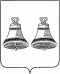 